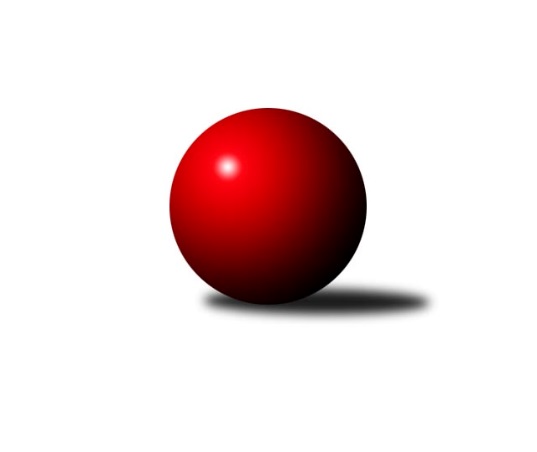 Č.9Ročník 2019/2020	8.11.2019Nejlepšího výkonu v tomto kole: 2627 dosáhli družstva: Milovice A, Loko Trutnov CVýchodočeský přebor skupina A 2019/2020Výsledky 9. kolaSouhrnný přehled výsledků:Milovice A	- Loko Trutnov D	15:1	2627:2332		8.11.Nová Paka B	- Poříčí A	14:2	2488:2379		8.11.Loko Trutnov C	- Josefov A	12:4	2627:2571		8.11.Dvůr Kr. B	- Jičín C	0:16	2434:2591		8.11.Březovice A	- Vrchlabí C	12:4	2450:2373		8.11.Hořice C	- Milovice B	10:6	2532:2504		8.11.Tabulka družstev:	1.	Loko Trutnov C	9	8	0	1	102 : 42 	 	 2544	16	2.	Jičín C	9	6	0	3	86 : 58 	 	 2476	12	3.	Hořice C	9	6	0	3	85 : 59 	 	 2413	12	4.	Milovice A	9	5	0	4	79 : 65 	 	 2476	10	5.	Březovice A	9	5	0	4	79 : 65 	 	 2411	10	6.	Josefov A	9	5	0	4	74 : 70 	 	 2479	10	7.	Vrchlabí C	9	5	0	4	74 : 70 	 	 2455	10	8.	Poříčí A	9	5	0	4	72 : 72 	 	 2443	10	9.	Nová Paka B	9	3	0	6	65 : 79 	 	 2408	6	10.	Milovice B	9	3	0	6	62 : 82 	 	 2401	6	11.	Dvůr Kr. B	9	2	0	7	54 : 90 	 	 2366	4	12.	Loko Trutnov D	9	1	0	8	32 : 112 	 	 2367	2Podrobné výsledky kola:	 Milovice A	2627	15:1	2332	Loko Trutnov D	Tomáš Fuchs	 	 226 	 213 		439 	 2:0 	 379 	 	196 	 183		Kan Krejcar	Miroslav Souček	 	 227 	 212 		439 	 2:0 	 425 	 	217 	 208		Zdeněk Khol	Jarmil Nosek	 	 207 	 222 		429 	 2:0 	 363 	 	186 	 177		Pavel Šaradin	Vlastimil Hruška	 	 239 	 242 		481 	 2:0 	 408 	 	181 	 227		Jiří Škoda	Václav Souček	 	 207 	 207 		414 	 1:1 	 414 	 	194 	 220		Josef Doležal	David Jaroš	 	 220 	 205 		425 	 2:0 	 343 	 	180 	 163		Marek Ondráškorozhodčí: Václav SoučekNejlepší výkon utkání: 481 - Vlastimil Hruška	 Nová Paka B	2488	14:2	2379	Poříčí A	Jaroslav Weihrauch	 	 209 	 232 		441 	 2:0 	 394 	 	201 	 193		Daniel Havrda	Jaroslav Fajfer	 	 223 	 194 		417 	 2:0 	 399 	 	207 	 192		Jakub Petráček	Pavel Beyr	 	 191 	 183 		374 	 0:2 	 431 	 	217 	 214		Jan Gábriš	Lenka Havlínová	 	 211 	 203 		414 	 2:0 	 363 	 	185 	 178		Miroslav Kužel *1	Martin Pešta	 	 211 	 203 		414 	 2:0 	 391 	 	192 	 199		Lubomír Šimonka	Bohuslav Bajer	 	 216 	 212 		428 	 2:0 	 401 	 	205 	 196		Jan Rozarozhodčí: Jaroslav Fajferstřídání: *1 od 51. hodu Milan LauberNejlepší výkon utkání: 441 - Jaroslav Weihrauch	 Loko Trutnov C	2627	12:4	2571	Josefov A	Karel Slavík	 	 230 	 198 		428 	 2:0 	 391 	 	198 	 193		Milan Všetečka	Václav Kukla	 	 248 	 223 		471 	 2:0 	 423 	 	221 	 202		Lukáš Rožnovský	Václava Krulišová	 	 229 	 227 		456 	 2:0 	 426 	 	217 	 209		Jakub Hrycík	Martin Khol	 	 188 	 223 		411 	 0:2 	 457 	 	232 	 225		Lukáš Ludvík	Petr Kotek	 	 213 	 226 		439 	 2:0 	 411 	 	197 	 214		Jiří Rücker	František Jankto	 	 212 	 210 		422 	 0:2 	 463 	 	220 	 243		Petr Hrycíkrozhodčí: Milan KačerNejlepší výkon utkání: 471 - Václav Kukla	 Dvůr Kr. B	2434	0:16	2591	Jičín C	Michal Sirový	 	 230 	 214 		444 	 0:2 	 484 	 	226 	 258		Pavel Kaan	Václav Neruda	 	 196 	 183 		379 	 0:2 	 437 	 	215 	 222		Jiří Brumlich	Oldřich Kaděra	 	 201 	 210 		411 	 0:2 	 424 	 	217 	 207		Marie Kolářová	Martina Kramosilová	 	 184 	 221 		405 	 0:2 	 432 	 	213 	 219		Vladimír Řeháček	Martin Šnytr	 	 198 	 195 		393 	 0:2 	 405 	 	210 	 195		Jiří Čapek	Kateřina Šmídová	 	 210 	 192 		402 	 0:2 	 409 	 	210 	 199		Ladislav Křivkarozhodčí: Nejlepší výkon utkání: 484 - Pavel Kaan	 Březovice A	2450	12:4	2373	Vrchlabí C	Jiří Hakl	 	 189 	 189 		378 	 0:2 	 413 	 	215 	 198		Martina Fejfarová	Miloš Čížek	 	 212 	 209 		421 	 2:0 	 373 	 	176 	 197		Jana Votočková *1	Vratislav Fikar	 	 182 	 227 		409 	 0:2 	 414 	 	203 	 211		Josef Glos	Martin Fikar	 	 196 	 208 		404 	 2:0 	 400 	 	178 	 222		Josef Rychtář	Stanislav Oubram	 	 226 	 199 		425 	 2:0 	 370 	 	190 	 180		Zdeněk Maršík	Petr Slavík	 	 216 	 197 		413 	 2:0 	 403 	 	218 	 185		Vladimír Šťastníkrozhodčí: střídání: *1 od 51. hodu Eva FajstavrováNejlepší výkon utkání: 425 - Stanislav Oubram	 Hořice C	2532	10:6	2504	Milovice B	Jindřich Novotný *1	 	 186 	 247 		433 	 2:0 	 423 	 	215 	 208		František Junek	Zdeněk Měkota	 	 226 	 235 		461 	 0:2 	 469 	 	224 	 245		Martin Včeliš	Ondřej Duchoň	 	 190 	 228 		418 	 2:0 	 395 	 	207 	 188		Ondra Kolář	Nela Bagová	 	 196 	 197 		393 	 0:2 	 401 	 	194 	 207		Miroslav Šanda	Ondřej Košťál	 	 180 	 199 		379 	 0:2 	 411 	 	200 	 211		Marek Ondráček	Adam Balihar	 	 218 	 230 		448 	 2:0 	 405 	 	194 	 211		Lukáš Kostkarozhodčí: Zdeněk Dymáčekstřídání: *1 od 50. hodu Karel KošťálNejlepší výkon utkání: 469 - Martin VčelišPořadí jednotlivců:	jméno hráče	družstvo	celkem	plné	dorážka	chyby	poměr kuž.	Maximum	1.	Vlastimil Hruška 	Milovice A	451.67	303.0	148.7	4.0	4/6	(481)	2.	Miroslav Kužel 	Poříčí A	444.80	305.7	139.1	4.6	3/4	(491)	3.	Antonín Vydra 	Nová Paka B	442.40	299.8	142.6	4.0	5/6	(473)	4.	Martin Khol 	Loko Trutnov C	439.44	304.2	135.2	4.3	3/4	(463)	5.	Petr Hrycík 	Josefov A	438.08	300.1	138.0	5.2	6/6	(463)	6.	Petr Kotek 	Loko Trutnov C	436.88	301.3	135.5	6.3	4/4	(478)	7.	Martin Včeliš 	Milovice B	435.78	289.7	146.1	6.1	3/4	(469)	8.	Lukáš Ludvík 	Josefov A	434.13	296.3	137.9	6.5	4/6	(470)	9.	Václava Krulišová 	Loko Trutnov C	431.33	293.8	137.6	4.7	3/4	(458)	10.	Jiří Brumlich 	Jičín C	428.20	287.8	140.4	7.0	5/5	(474)	11.	Vladimír Řeháček 	Jičín C	427.81	290.4	137.4	8.1	4/5	(438)	12.	Karel Slavík 	Loko Trutnov C	426.71	295.7	131.0	6.4	4/4	(470)	13.	Petr Vokáč 	Hořice C	425.56	291.6	134.0	5.1	4/5	(483)	14.	Jakub Hrycík 	Josefov A	423.88	296.2	127.7	7.5	6/6	(455)	15.	Josef Rychtář 	Vrchlabí C	420.90	289.1	131.8	9.1	5/5	(467)	16.	Vratislav Fikar 	Březovice A	420.08	290.9	129.2	6.6	6/6	(457)	17.	Václav Souček 	Milovice A	419.75	293.5	126.3	4.7	5/6	(473)	18.	Pavel Jaroš 	Milovice A	419.67	292.3	127.3	7.3	6/6	(512)	19.	David Jaroš 	Milovice A	417.92	286.7	131.3	8.7	6/6	(455)	20.	Jaroslav Fajfer 	Nová Paka B	417.83	294.4	123.4	8.8	6/6	(448)	21.	Václav Kukla 	Loko Trutnov C	417.56	286.2	131.4	8.2	4/4	(471)	22.	Jan Gábriš 	Poříčí A	417.44	298.4	119.0	7.8	4/4	(431)	23.	Bohuslav Bajer 	Nová Paka B	416.45	289.7	126.8	5.6	5/6	(461)	24.	Jiří Rücker 	Josefov A	416.33	288.0	128.4	6.2	6/6	(456)	25.	Jiří Škoda 	Loko Trutnov D	415.60	294.5	121.2	7.9	5/5	(445)	26.	Eva Fajstavrová 	Vrchlabí C	415.56	286.9	128.6	6.5	4/5	(475)	27.	Stanislav Oubram 	Březovice A	414.88	278.8	136.1	5.2	4/6	(434)	28.	Marek Ondráček 	Milovice B	414.80	293.3	121.5	9.3	3/4	(443)	29.	Jan Roza 	Poříčí A	414.48	295.3	119.2	8.8	4/4	(460)	30.	Marie Kolářová 	Jičín C	413.12	291.4	121.7	6.4	5/5	(440)	31.	Michal Sirový 	Dvůr Kr. B	412.83	286.8	126.0	6.8	6/6	(458)	32.	Lukáš Kostka 	Milovice B	412.05	287.4	124.7	8.9	4/4	(444)	33.	Martin Kozlovský 	Dvůr Kr. B	411.44	290.4	121.0	9.2	6/6	(447)	34.	Zdeněk Khol 	Loko Trutnov D	409.38	291.0	118.4	8.2	4/5	(445)	35.	Kateřina Šmídová 	Dvůr Kr. B	408.50	287.6	120.9	7.4	4/6	(449)	36.	Ladislav Křivka 	Jičín C	408.15	289.7	118.5	9.3	5/5	(463)	37.	Karel Košťál 	Hořice C	407.20	286.6	120.6	7.8	5/5	(458)	38.	Roman Kašpar 	Josefov A	407.19	285.1	122.1	6.8	4/6	(426)	39.	Jaroslav Weihrauch 	Nová Paka B	405.25	289.3	116.0	9.9	6/6	(442)	40.	Petr Slavík 	Březovice A	404.90	285.0	120.0	10.3	5/6	(452)	41.	Jiří Hakl 	Březovice A	404.21	281.0	123.3	8.3	6/6	(437)	42.	František Junek 	Milovice B	403.75	278.8	125.0	8.2	4/4	(442)	43.	Jarmil Nosek 	Milovice A	403.50	285.8	117.7	9.3	5/6	(474)	44.	Zdeněk Dymáček 	Hořice C	402.75	279.0	123.8	9.8	4/5	(439)	45.	Nela Bagová 	Hořice C	401.20	276.0	125.2	9.1	4/5	(452)	46.	Daniel Havrda 	Poříčí A	400.56	288.1	112.4	10.3	4/4	(435)	47.	Josef Doležal 	Loko Trutnov D	400.45	280.8	119.7	8.2	5/5	(448)	48.	Martina Fejfarová 	Vrchlabí C	400.13	284.9	115.3	8.5	4/5	(426)	49.	Ondřej Duchoň 	Hořice C	399.63	284.6	115.0	8.6	4/5	(422)	50.	Jaromír Písecký 	Březovice A	397.70	287.7	110.0	12.9	5/6	(426)	51.	Vladimír Šťastník 	Vrchlabí C	396.80	281.0	115.8	7.8	5/5	(406)	52.	Jiří Čapek 	Jičín C	396.06	279.9	116.1	9.4	4/5	(441)	53.	Adam Balihar 	Hořice C	395.28	284.0	111.3	10.0	5/5	(451)	54.	Ondřej Košťál 	Hořice C	394.70	271.0	123.7	8.6	5/5	(442)	55.	Tomáš Fejfar 	Loko Trutnov D	394.13	269.3	124.8	7.8	4/5	(439)	56.	Miloš Čížek 	Březovice A	392.46	278.3	114.2	9.3	6/6	(428)	57.	Martin Šnytr 	Dvůr Kr. B	391.54	275.0	116.5	11.8	6/6	(431)	58.	Miroslav Včeliš 	Milovice A	391.50	282.4	109.1	11.0	4/6	(429)	59.	Lubomír Šimonka 	Poříčí A	390.93	280.7	110.3	10.5	3/4	(411)	60.	Miroslav Souček 	Milovice A	390.75	274.5	116.3	8.1	5/6	(439)	61.	Ondra Kolář 	Milovice B	389.53	273.5	116.0	8.5	3/4	(447)	62.	Oldřich Kaděra 	Dvůr Kr. B	388.75	277.8	111.0	10.4	6/6	(413)	63.	Marek Ondráško 	Loko Trutnov D	386.95	284.3	102.7	12.2	5/5	(449)	64.	Lukáš Rožnovský 	Josefov A	381.27	269.4	111.9	10.7	5/6	(423)	65.	Jakub Petráček 	Poříčí A	380.83	274.5	106.3	11.3	3/4	(417)	66.	Lenka Havlínová 	Nová Paka B	378.67	280.9	97.8	13.8	6/6	(414)	67.	Pavel Beyr 	Nová Paka B	375.70	274.5	101.2	15.1	5/6	(436)	68.	Filip Mertlík 	Milovice B	374.17	260.8	113.3	11.3	3/4	(404)	69.	Martina Kramosilová 	Dvůr Kr. B	372.10	265.8	106.3	12.4	5/6	(426)		Pavel Kaan 	Jičín C	466.75	315.1	151.6	4.6	2/5	(484)		Zdeněk Měkota 	Hořice C	435.50	288.5	147.0	1.5	1/5	(461)		Jana Votočková 	Vrchlabí C	428.20	293.6	134.6	5.0	2/5	(458)		Milan Lauber 	Poříčí A	425.75	294.3	131.5	7.1	2/4	(450)		Renata Šimůnková 	Vrchlabí C	423.44	295.1	128.3	5.4	3/5	(463)		Tomáš Fuchs 	Milovice A	421.22	295.1	126.1	5.9	3/6	(440)		František Jankto 	Loko Trutnov C	421.10	282.6	138.5	5.2	2/4	(466)		Milan Kačer 	Loko Trutnov C	417.00	298.0	119.0	10.0	1/4	(417)		Josef Glos 	Vrchlabí C	415.67	291.6	124.1	7.2	3/5	(444)		Jaroslav Lux 	Vrchlabí C	415.50	291.0	124.5	7.8	3/5	(424)		Antonín Sucharda 	Loko Trutnov C	415.50	294.0	121.5	10.0	2/4	(424)		Martin Fikar 	Březovice A	415.17	287.3	127.8	7.5	3/6	(444)		Miroslav Šanda 	Milovice B	411.50	295.8	115.8	8.0	2/4	(434)		Milan Všetečka 	Josefov A	411.00	282.3	128.7	9.7	3/6	(428)		Jiří Procházka 	Loko Trutnov D	410.17	297.3	112.8	11.2	3/5	(423)		František Čermák 	Jičín C	405.67	279.6	126.1	9.0	3/5	(436)		Miroslav Langr 	Jičín C	402.00	277.0	125.0	11.0	1/5	(402)		Zdeněk Maršík 	Vrchlabí C	394.67	287.7	107.0	10.2	3/5	(442)		Liboslav Janák 	Milovice B	392.70	276.3	116.4	10.0	2/4	(440)		Martin Pešta 	Nová Paka B	390.00	281.3	108.7	12.4	3/6	(414)		Zbyněk Hercík 	Jičín C	387.00	285.5	101.5	14.3	2/5	(392)		Václav Neruda 	Dvůr Kr. B	379.00	283.0	96.0	12.0	1/6	(379)		Lukáš Petráček 	Poříčí A	377.00	294.0	83.0	19.0	1/4	(377)		Kan Krejcar 	Loko Trutnov D	374.00	271.3	102.7	13.3	3/5	(388)		Jakub Pokora 	Milovice B	373.00	285.0	88.0	14.0	2/4	(385)		Martin Šnytr 	Dvůr Kr. B	372.50	281.5	91.0	12.0	2/6	(397)		Zdeněk Navrátil 	Loko Trutnov C	370.00	255.0	115.0	5.0	1/4	(370)		Ladislav Lelek 	Josefov A	369.00	277.0	92.0	12.0	1/6	(369)		Ladislav Malý 	Dvůr Kr. B	365.75	263.8	102.0	12.8	2/6	(383)		Bartoloměj Vlášek 	Hořice C	364.00	257.0	107.0	11.0	1/5	(364)		Pavel Šaradin 	Loko Trutnov D	363.67	258.3	105.3	13.8	3/5	(370)		Jakub Soviar 	Nová Paka B	350.00	251.0	99.0	15.0	1/6	(350)		Pavel Řehák 	Josefov A	337.00	249.0	88.0	11.0	1/6	(337)		Zbyněk Fikar 	Březovice A	335.00	261.0	74.0	21.5	2/6	(347)		Jan Šrotýř 	Jičín C	331.00	250.0	81.0	16.0	1/5	(331)		Vladimír Pavlík 	Loko Trutnov D	305.00	220.5	84.5	17.5	2/5	(356)Sportovně technické informace:Starty náhradníků:registrační číslo	jméno a příjmení 	datum startu 	družstvo	číslo startu9634	Václav Neruda	08.11.2019	Dvůr Kr. B	1x25216	Martin Pešta	08.11.2019	Nová Paka B	5x
Hráči dopsaní na soupisku:registrační číslo	jméno a příjmení 	datum startu 	družstvo	131	Jindřich Novotný	08.11.2019	Hořice C	Program dalšího kola:10. kolo14.11.2019	čt	18:00	Jičín C - Milovice A	15.11.2019	pá	17:00	Milovice B - Nová Paka B	15.11.2019	pá	17:00	Vrchlabí C - Dvůr Kr. B	15.11.2019	pá	17:00	Poříčí A - Březovice A	15.11.2019	pá	17:00	Josefov A - Loko Trutnov D	15.11.2019	pá	17:00	Loko Trutnov C - Hořice C	Nejlepší šestka kola - absolutněNejlepší šestka kola - absolutněNejlepší šestka kola - absolutněNejlepší šestka kola - absolutněNejlepší šestka kola - dle průměru kuželenNejlepší šestka kola - dle průměru kuželenNejlepší šestka kola - dle průměru kuželenNejlepší šestka kola - dle průměru kuželenNejlepší šestka kola - dle průměru kuželenPočetJménoNázev týmuVýkonPočetJménoNázev týmuPrůměr (%)Výkon4xPavel KaanJičín C4843xPavel KaanJičín C117.974844xVlastimil HruškaMilovice A4813xVlastimil HruškaMilovice A114.254812xVáclav KuklaTrutnov C4712xMartin VčelišMilovice B112.214691xMartin VčelišMilovice B4691xVáclav KuklaTrutnov C111.94711xPetr HrycíkJosefov A4631xZdeněk MěkotaHořice C110.294611xZdeněk MěkotaHořice C4615xPetr HrycíkJosefov A110463